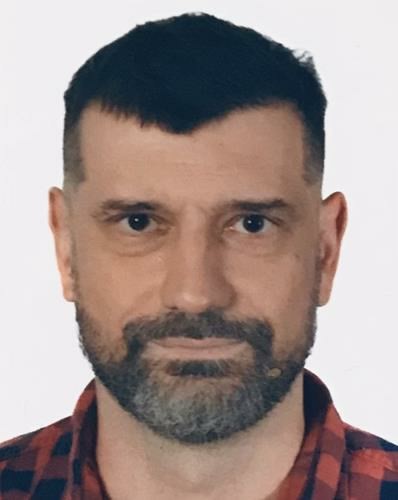 Jako doświadczony specjalista chętnie dzielę się swoimi umiejętnościami z innymi, wspierając ich w wykorzystywaniu nowoczesnymi technologii. Za moje działania byłem wielokrotnie doceniany przez międzynarodowe społeczności specjalistów. Moim największym osiągnięciem zawodowym jest opracowanie i wdrożenie koncepcji przeprowadzania państwowego egzaminu zawodowego z wykorzystaniem stanowisk komputerowych.Szkolenia i certyfikatyUmiejętności  Zgadzam się na przetwarzanie przez "firmę posiadającą ten załącznik" danych osobowych zawartych w moim CV lub w innych dokumentach dołączonych do CV (moje zgłoszenie rekrutacyjne), dla celów prowadzenia rekrutacji na stanowisko wskazane w ogłoszeniu o pracę. Zgadzam się na przetwarzanie przez pracodawcę danych osobowych zawartych w moim zgłoszeniu rekrutacyjnym dla celów przyszłych rekrutacji.1993 –2000Politechnika WarszawskaKierunki: informatyka; automatyka i robotykaSpecjalizacja: robotykaPoziom wykształcenia: magister inżynier2000 – 2002Politechnika WarszawskaWydział: inżynierii produkcjistudia doktoranckieangielskirosyjskiniemieckipolskiśredniozaawansowanyśredniozaawansowanypodstawowyojczystyBrązowy Krzyż Zasługi dla PolskiMost Valuable ProfessionalPrezydent RPza zasługi na rzecz rozwoju edukacji informatycznejMicrosoftw kategorii Windows Server System/Small Business ServerOśrodek Edukacji Informatycznej i Zastosowań Komputerów2019 – obecniespecjalista ds. merytorycznych w pracowni edukacji informatycznej i kształcenia na odległośćCentralna Komisja Egzaminacyjna2015 – 2020inżynier kontraktu utrzymania oraz rozwoju systemów krytycznych2010 –2015 koordynator komponentów informatycznych2005 – 2010 recenzent zadań egzaminacyjnych egzaminu państwowegoLindner Polska sp. z o.o.2000 – 2012zarządzanie infrastrukturą IT oraz administrowanie serwerami Microsoft Exchange, SQL, Windows, Active DirectoryMinisterstwo Edukacji Narodowej2000 –2008niezależny konsultant oraz recenzent dla dostarczanych technologii do szkółUniwersytet Warszawski2000 – 2008wykładowca przedmiotów informatycznychInstytut Badań Literackich Polskiej Akademii Nauk2004 – 2007wykładowca: redagowanie tekstów, grafika komputerowa, korzystanie z sieci InternetTrener technologii Intel Classmate PC; Trener projektu Intel Teach To The FutureTrener technologii SMART BoardEgzaminator: ECDL e-Citizen; ECDL CORE;  ECDL WebStarterBezpieczeństwo danych osobowych w systemach informatycznych  Microsoft: Implementing, Managing, and Maintaining a Microsoft Windows Server Network Infrastructure:  Network Hosts & Network Services;  Managing and Maintaining a Microsoft Windows Server Environment; Recovering Messaging Servers and Databases using Microsoft Exchange Server;  Managing Messaging Security using Microsoft Exchange Server;  Introduction to Installing and Managing Microsoft Exchange Server; Building Knowledge Management Solutions Using Microsoft SharePoint Portal Server; Implementing and Administering Microsoft Windows Directory Services; Updating Support Skills to Microsoft Windows; Supporting a Network Infrastructure using Microsoft Windowsstatystykarecenzowanie i ocenianieanaliza statystyczna, big data, anomalie danychrecenzja pomiarowa, recenzja merytoryczna, standaryzacjanauczaniezarządzanieprowadzenie szkoleń, tworzenie materiałów i programów nauczania z zakresu nowoczesnych technologii, platformy szkoleniowe i nauczania zdalnegoPRINCE2, AGILE, SCRUM, opracowywanie i standaryzacja procedur, projektowanie przepływów w piramidach decyzyjnych, tworzenie specyfikacji istotnych warunków zamówienia, głębokie wnioskowanie w przód i w tyłbezpieczeństwotechnologieprojektowanie pomieszczeń bezpiecznych, niejawne oznaczanie dokumentów, kryptografia, diagnostyka, zabezpieczanie sieci i serwisów komputerowychTCP/IP, Power-Line communication,Windows: SQL, Exchange, IIS,  SharePoint, HYPER-V, PowerShell, VPNCloud: IaaS, PaaS, SaaS, CaaS, IPaaSRedmine, Jira, Confluence, Azurejęzyki programowaniasztuczna inteligencja asembler, Pascal, C, Java, PHP, Python, CLIPS, Visual Basic, Scratch, Logo, Algo, Baltiesystemy ekspertowe, sieci neuronowe, uczenie maszynowe, algorytmy genetyczneaplikacje i pakiety biurowe analityka biznesowa  Visio, MS Project, Excel, Outlook, Access, Word, PowerPointUML, Power BI (Power Pivot, Power Query, Power View),  